Муниципальное автономное общеобразовательное учреждение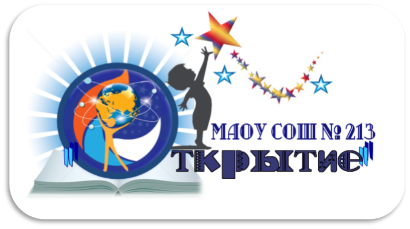                                  города Новосибирска                                 «Средняя общеобразовательная школа № 213 «Открытие»ЦЕНТР ДОПОЛНИТЕЛЬНОГО ОБРАЗОВАНИЯНовосибирск, 2020Пояснительная запискаМодуль „12 шагов к английскому языку“ для детей в возрасте 5-6 лет представляет собой пособие для  детей с книгами для воспитателей, занимающихся с детьми дошкольного возраста. Программа разделена на части и предназначена для работы с детьми без ограничений возможностей здоровья и участия в игровой и учебной деятельности. Материалы курса разработаны с целью общего языкового, интеллектуального, мировоззренческого и культурного развития ребенка, а также для расширения детского кругозора. Овладение элементами английского языка в дошкольном возрасте естественно включается в процесс личностного развития ребенка. Под элементами иностранного языка мы понимаем слова, команды, структуры простых предложений и выражений. Можно сказать, что обучение дошкольников этим элементам английского языка интегрируется в решение общей  задачи „обучения жизни“. Используя книгу для воспитателей, вы сможете помочь детям дошкольного возраста овладеть основами английского языка (словами, фразами, грамматическими структурами, английскими рифмовками). Вы познакомите их со стихами на английском и русском языке, почитаете рассказ с продолжением, познакомите с элементами культуры английских сверстников, будете способствовать их интеллектуальному, культурному и речевому развитию. Тексты рифмовок на английском языке снабжены аудиоматериалом и переводом на русский язык каждого слова.  Для успешных занятий с ребенком рекомендуется широко использовать возможности образного мышления, воображения, естественной познавательной потребности и обязательно создавать ощущение радости ребенка от занятий. Настоящая программа описывает курс изучения основ общего английского языка для детей дошкольного. Программа соответствует СанПиН 2.4.1.2660-10  Санитарно-эпидемиологическим требованиям к устройству, содержанию и организации режима работы в  дошкольных организациях“.Цель данной программы — всестороннее развитие личности ребенка в возрасте 5-6 лет, включая языковое, интеллектуальное, нравственное, мировоззренческое развитие, а также расширение детского кругозора.Основные задачи программы — обеспечить развитие знаний детей о себе, умений взаимодействовать со сверстниками, сформировать представление о правильном общении с детьми и взрослыми; создать условия для языкового, математического, экологического, эстетического, нравственного, музыкального и художественного воспитания; сформировать коммуникативные умения в соответствии с возрастными возможностями ребенка 5-6 лет (умение формулировать на английском языке краткие оценочные высказывания типа: это хорошо / это плохо, грязно / чисто, выражений согласия / несогласия, рассказа о себе (имя, возраст, предпочтения, умения), ответы на вопросы о возрасте, предпочтениях, умениях).Специфика образовательного курсаСпецифика образовательного курса по английскому языку в дошкольном возрасте заключается в том, что образование дошкольников:— характеризуется физиологической целесообразностью (обучение осуществляется на таком этапе психофизиологического развития дошкольников, когда дифференцированные функции левого и правого полушария головного мозга еще не сформировались, и это предполагает целостность и нераздельность наглядной образности, предметного содержания курса и ситуативной обусловленности знаний жизни, а не предмета);— носит интегрированный характер (содержание курса английского языка не закрепляется за учебной дисциплиной, а включает социальное, познавательное, эстетическое, экологическое, нравственное, лингвистическое, информационное, технологическое, художественное, физическое и валеологическое развитие);— организуется как жизнедеятельность (учебная деятельность дошкольников пока еще не выделяется в особый вид, а представляет собой продолжение естественных для ребенка форм активности, включая слушание стихов и рассказов / сказок, действия с игрушками, вопросно-ответное общение между детьми и взрослыми, рассматривание и обсуждение картинок, наблюдение за окружающей действительностью, участие в ролевой игре и выполнение игровых заданий, настольные игры);— поэтапно строится как усложнение не только предметных знаний (от слова к готовому выражению и постепенно к грамматической структуре), но и как переход от конкретно-ситуативной „называющей“ функции слова к обобщенным понятиям, от восприятия предметных ситуаций к ситуациям социально- и культурно-ценного содержания, от участия в сюжетах простой последовательности событий к сюжетам нравственного выбора;— осуществляется развитие ребенка не средствами конкретного и узкопредметного образовательного курса, а в результате синергии всех потенциально полезных составляющих педагогического процесса (развитие наблюдательности, активизация рефлексии, концентрация внимания, обеспечение понимания, достижение организованности, воспитание настойчивости, формирование целеустремленности, поддержание интереса, содействие взаимодействию, поощрение  самовыражения, стимулирование игровой состязательности, создание условий для креативности, закрепление нравственных принципов в представлениях и поступках ребенка).В процессе усвоения программы детьми 5-6 лет реализуется языковое, интеллектуальное, нравственное, мировоззренческое развитие, расширяется общий кругозор.В организации учебного процесса будут учитываться потребности детей, а именно: в физической и игровой активности, подражании, самовыражении, общении, поддержке, самоутверждении, внимании к себе, поощрении, успехе. У детей в возрасте 5 лет повышается потребность в более глубоком познании окружающего мира, потребность задавать многочисленные вопросы, потребность выполнения совместных занятий. У детей в возрасте 6 лет формируются потребность и готовность к обучению в школе, изучению основ грамоты, проявляются основы обобщенного мышления, готовность воспринимать элементарные языковые структуры и усваивать начальные правила. У ребенка дошкольного возраста с 5 до 6 лет детская игра как ведущая деятельность ребенка коренным образом изменяется.  В 5 лет развивается сюжетно-ролевая (режиссерская) игра, когда дети охотно участвуют в разыгрывании ситуаций бытового или сказочного характера. В 6 лет дети овладевают игрой „по правилам“, в которой они двигаются к поставленной цели с учетом инструкции и ограничений.В развивающем курсе для дошкольников с элементами английского языка важно учитывать познавательный стиль ребенка — визуальный, аудиальный и кинестетический. Визуалы любят подолгу рассматривать картинки, задавать по ним вопросы старшим и отвечать на них. Аудиалы хорошо воспринимают описание изображений и истории с продолжением на слух, полностью забывая о том, что происходит вокруг. Кинестетикам требуется физическая активность, и усвоение материала заметно улучшается, если пригласить детей двигаться или жестикулировать в соответствии с содержанием языкового материала. При организации занятий с детьми 5-6 лет будут учитываться следующие принципиальные положения:• Соответствие обучения возрастным возможностям познавательной деятельности дошкольников (объем внимания и запоминания, интенсивность интеллектуальной нагрузки, чередование видов деятельности, взаимодействие каналов восприятия окружающего мира, предпочитаемые формы игровой и познавательной деятельности).• Обеспечение развития родного языка у дошкольников, расширения их запаса слов на родном языке и соответствующих возрасту понятий.• Обучение в пределах понимания дошкольниками смысла предлагаемой ситуации и выполняемых действий.• Получение конкретного результата познавательной деятельности дошкольников в виде  использования изученных элементов английского языка (слов, фраз, структур простых предложений) в ситуативном общении.• Развитие творческих способностей, памяти и мышления дошкольников в овладении элементами иностранного языка (слов, фраз, структур простых предложений), знаниями об окружающей действительности и ключевыми понятиями об окружающем мире.• Ориентация как на увлекательный процесс, так и на запланированный результат в обучении дошкольников элементам иностранного языка.• Безусловное поощрение участия дошкольников в занятиях вне зависимости от характера участия и получаемого результата.Планируемые результаты обученияЛичностные результатыВ результате освоения социально-личностной компетенции будет / будут:1) сформирован интерес к изучению английского языка и иностранной культуры;2) сформировано желание продолжать изучение английского языка и окружающего мира;3) продемонстрировано понимание важности учения в жизни человека;4) усвоены правила вежливости и речевого этикета (поведение за столом во время обеда, вежливое обращение к сверстникам и взрослым);5) усвоены основы безопасности жизнедеятельности (правила поведения дома и на улице);6) продемонстрировано умение идентифицировать себя в окружающем мире (Кто я?, Что я умею?);7) развито гуманное отношение к людям и животным;8) расширен социальный кругозор (я и окружающий мир);9) продемонстрирована дифференциация себя и других (чем я отличаюсь от других, чем отличаются люди друг от друга, чем отличаются предметы друг от друга);10) усвоены понятия дружбы, добра, милосердия;11) сформирован интерес к процессу обучения в школе;12) усвоены правила поведения во время урока и на перемене.Метапредметные результатыВ результате освоения учебно-познавательной компетенции будут / будет:1) сформированы элементарные познавательные действия для запоминания слов, выражений английского языка, а также кратких диалогов, букв и звуков английского алфавита;2) усвоены отдельные универсальные познавательные действия;3) усвоен прием подражания правильным формам речевого и неречевого поведения;4) развито умение организовать свое рабочее место;5) развито умение действовать по образцу;6) продемонстрировано умение оценивать поступки и предметы;7) продемонстрировано умение выполнять игровое задание (следовать инструкциям взрослого, давать ответы или составлять краткие высказывания на английском языке по игровой ситуации общения);8) продемонстрирован прием сравнения и сопоставления предметов и явлений;9) продемонстрирован прием построения умозаключений и собственных логических выводов;10) продемонстрировано умение понимать некоторые определенные виды заданий на английском языке (слова и фразы-команды взрослых типа: „посмотри“, „послушай“, „скажи“);11) продемонстрировано умение выполнять поставленное задание последовательно;12) усвоена элементарная информация об организации процесса обучения в школе;13) продемонстрирован прием классификации предметов и явлений;14) развито умение организовать совместную работу с ровесником при выполнении группового задания. Предметные результатыВ результате освоения речевой коммуникативной компетенции будут / будет:1) усвоены слова английского языка для активного употребления (более 30 слов для каждого года обучения);2) усвоены слова английского языка для узнавания (возраст 5 лет — более 200 слов, возраст  6 лет — более 150 слов). Звуковую форму слов дети узнают, когда получают задание команду на английском языке от взрослого, когда слушают рассказ других детей, рассказ по комиксу и во время настольной или подвижной игры;3) к концу обучения дети будут строить более 40 английских фраз, к концу дополнительно запомнят еще более 30 фраз на английском языке. Тематическое планирование «12 шагов к английскому языку»СОГЛАСОВАНОЗаместитель директора по УВР____________________________________________________от «___»______ 2020СОГЛАСОВАНОЗаместитель директора по УВР____________________________________________________от «___»______ 2020УТВЕРЖДАЮДиректор МАОУ СОШ № 213 «Открытие»______________________А.Д. ШмаковаПриказ от __________ №______Рабочая программа модуля «12 шагов к английскому языку» курса «Адаптация и подготовка детей дошкольного возраста к обучению в школе»Количество часов по учебному плану: Разработчик программы: Дмитриева Ю.М., учитель английского языка высшей квалификационной категорииРабочая программа модуля «12 шагов к английскому языку» курса «Адаптация и подготовка детей дошкольного возраста к обучению в школе»Количество часов по учебному плану: Разработчик программы: Дмитриева Ю.М., учитель английского языка высшей квалификационной категорииРабочая программа модуля «12 шагов к английскому языку» курса «Адаптация и подготовка детей дошкольного возраста к обучению в школе»Количество часов по учебному плану: Разработчик программы: Дмитриева Ю.М., учитель английского языка высшей квалификационной категории№Тема занятияКоли-чество часов1Это я12Знакомство с Сандрой и Александром13Утреннее приветствие14Утренняя зарядка15Утреннее умывание16Готовимся к завтраку17Садимся за стол18Еда на завтрак19Вкусная овсяная каша110Где же ложка?111Пьем сладкий чай112Моем посуду 113Убираем со стола114Готовимся к прогулке. Праздник Рождества115Гуляем на улице116Красивая машина117Самолет в небе118Мы любим смотреть в окно119Мы любим цветы120Дружим с зеленым деревом121Гуляем по зеленой траве122Любуемся на небо123Играем с игрушками124Мы учимся рисовать125Одеваем куклу126Смотрим телевизор127Играем в игры128Считаем от одного до трех1